Walla Walla Sweet Onion Challah StuffingBaked in thin layer in a sheet pan, this nostalgic stuffing has plenty of deliciously crispy edges. When buying challah, look for a loaf that feels springy; when you poke it, the loaf should slowly bounce back to its original shape. The addition of orange juice adds a lightly sweet, floral flavor to this otherwise-traditional dish.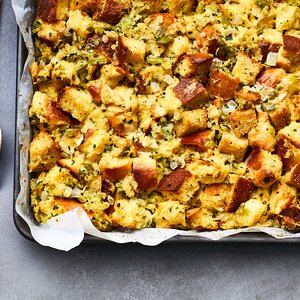 Yield: 8 Victor Protasio/Food & WineIngredients1/2 pound crusty Italian bread, cut into 1-inch cubes (about 6 cups)1/4 cup extra-virgin olive oil2 1/2 teaspoons kosher salt, divided3/4 teaspoon ground white pepper, divided1 pound challah bread, cut into 1-inch cubes (about 16 cups)2 lg Walla Walla Sweet Onions, coarsely chopped (or about 1 c. dried) 1 large green bell pepper, coarsely chopped4 celery stalks, coarsely chopped1/2 cup unsalted butter (4 ounce), cut into pieces1/4 cup chopped fresh flat-leaf parsley2 teaspoons chopped fresh sage1/4 teaspoon poultry seasoning (such as McCormick)1 cup unsalted vegetable stock, turkey stock, or chicken stock, plus more, if needed3/4 cup fresh orange juice4 large eggs, lightly beatenDirectionsStep 1Preheat oven to 325°F. Place Italian bread cubes in a large bowl; drizzle olive oil over bread while stirring constantly. Season with 1/2 teaspoon salt and 1/4 teaspoon white pepper. Spread in a single layer on a parchment paper–lined rimmed baking sheet. Bake in preheated oven until toasted, about 30 minutes, stirring once halfway through cooking. Set 3 cups Italian bread croutons aside. (Bread will shrink during baking.) Reserve any remaining croutons for another use.Step 2Spread challah bread cubes in a single layer on 2 parchment paper–lined rimmed baking sheets. Place 1 baking sheet on top oven rack and the other on bottom rack; bake at 325°F until challah is dry, about 15 minutes, rotating baking sheets top to bottom halfway through cooking. Set challah croutons aside.Step 3Working in 2 batches, pulse onions (if fresh), bell pepper, and celery in a food processor until finely chopped, about 3 times.Step 4Melt butter in a large skillet over medium-high until sizzling. Add onion mixture, parsley, and sage, and cook, stirring often, until vegetables are just tender but not browned, about 15 minutes. Stir in poultry seasoning, remaining 2 teaspoons salt, and remaining 1/2 teaspoon pepper. Cook, stirring constantly, until fragrant, about 1 minute. Remove from heat.Step 5Whisk together stock, orange juice, and eggs until thoroughly blended. Toss together Italian bread croutons, challah croutons, and onion mixture in a large bowl until combined. Gradually pour stock mixture into crouton mixture, stirring constantly, adding more stock if stuffing looks dry. Let stand 10 minutes.Step 6Spread stuffing in an even layer on a parchment paper–lined rimmed baking sheet; cover tightly with aluminum foil. Bake at 325°F until hot, about 30 minutes. Uncover and bake until lightly browned, about 15 minutes.Make AheadBake the challah and Italian bread croutons up to 1 day ahead.NotesYou can substitute 3 cups store-bought seasoned croutons for homemade Italian bread croutons.